Видео по темеhttps://youtu.be/inpRP0jgVJ0 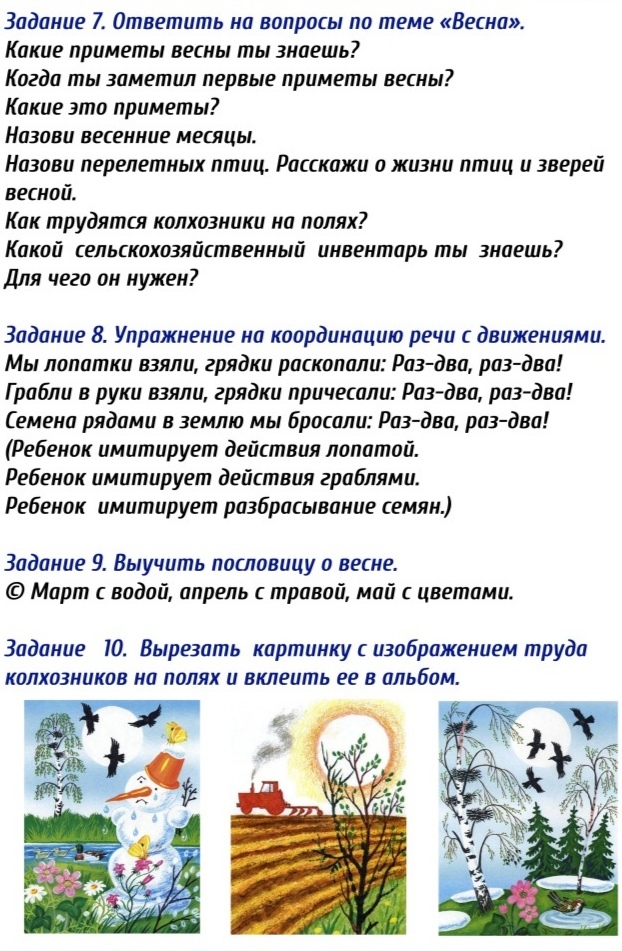 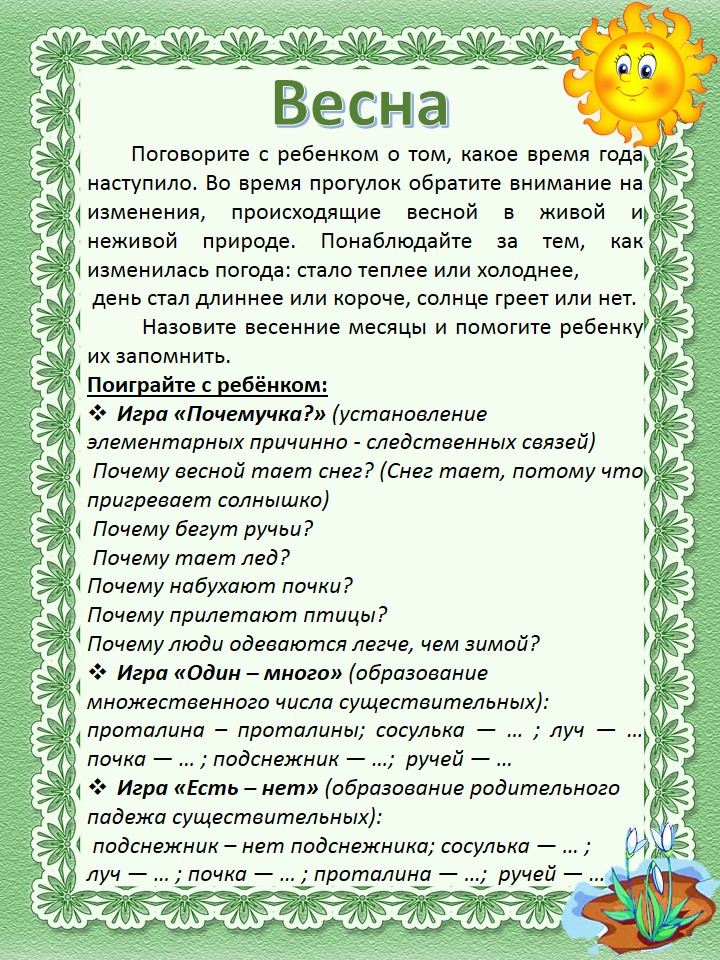 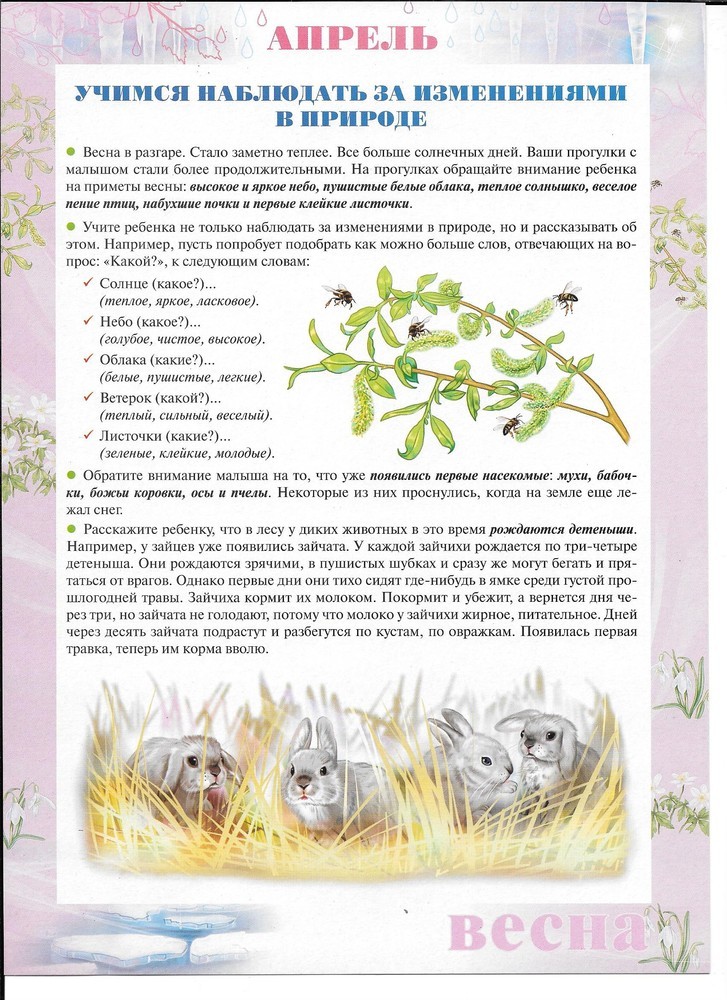 